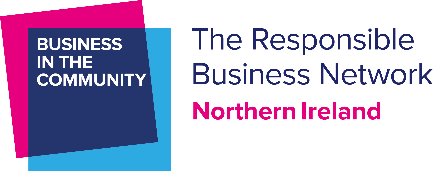 Role Models – IT & Digital Skills Sample Questions(We may not use all information provided below. We will pick out key points, but also feel free to add anything additional you feel is useful/interesting.Please also provide a company logo and a photo of you (it would be great in a work situation, but not necessary)Introduce yourself. Where do you work? What is your job role?What does your job entail?How did you get into this line of work?Outline your career to date?Did you have the opportunity to develop IT and digital skills at school or did you learn them at college, university or on the job?How do you use IT and digital skills in your role today?Is there anything else you wish to share?